Annex IIIEuropean Commission Initiative on Colorectal Cancer (ECICC)Standard Declaration of Interests (DOI) formLegal basis:Commission Decision [C(2016) 3301] of 30.05.2016 establishing horizontal rules on the creation and operation of Commission expert groups, Articles 2(4) and 11.Definitions:"Conflict of interest" means any situation where an individual has an interest that may compromise or be reasonably perceived to compromise the individual’s capacity to act independently and in the public interest when providing advice to the Commission in relation to the subject of the work performed by the working group or sub-group in question."Immediate family member" means the individual’s spouse, children and parents, irrespective whether they are living at the same address as you or not. "Spouse" includes a partner with whom the individual has a registered non marital regime. "Children" means the child(ren) the individual and the spouse have in common, the own child(ren) of the individual and the own child(ren) of the spouse. In section 2 of the DOI, please declare (if any) current direct interests related to the topic of colorectal cancer, i.e. employment, consultancy, strategic advisory role, financial interests, of your immediate family members."Legal entity" means any commercial business, industry association, consultancy, research institution or other enterprise whose funding is significantly derived from commercial sources. It also includes independent own commercial businesses, law offices, consultancies or similar."Body" means a governmental, international or non-profit organisation."Meeting" includes a series or cycle of meetings.“CRC” refers to colorectal cancer.Please answer each of the questions below. If the answer to any of the questions is "Yes", please briefly describe relevant interests and circumstances, as appropriate.If you do not disclose activities with relevant interests, your DOI form will be considered as incomplete and, therefore, your application to be appointed as a member of a working group or subgroup in a personal capacity shall be rejected.First name(s) and family name(s): [Please copy rows as needed for subsequent or parallel activities of the same nature][Please do not leave any field empty or unchanged even if the asked information is not applicable (you may insert N/A)][If it is not clear to you under which category of the form to declare an interest, you can declare it under "Other"].*If direct interests of your immediate family members are declared, it is your responsibility to inform them about the collection and publication of information on their interests included in the DOI as well as to provide them the privacy statement information available under: https://ec.europa.eu/commission/privacy-statement_en before you send the DOI form to the Commission.** In case you start a membership or participate in one of the mentioned activities after ECICC has commenced, you have to inform the JRC scientific secretariat at JRC-F1-Secretariat@ec.europa.eu as soon as possible.I hereby declare on my honour that I have read the guidance for completing this form. I also declare on my honour that the information disclosed in this form is true and complete to the best of my knowledge.Should there be any change to the above information, including as regards upcoming activities, I will promptly notify the competent Commission department and complete a new DOI form describing the changes in question.I am informed that my personal data are stored, processed and published by the Commission in accordance with Regulation (EC) N° 45/2001.Done at: ________________________________________________   	Date: ____________________ Signature: ________________________________________________Your DOI form shall be made publicly available on the JRC Healthcare Quality website, during your membership of the ECICC working group. Technical measures will be taken to indicate to search engines that your DOI form should not appear in search results.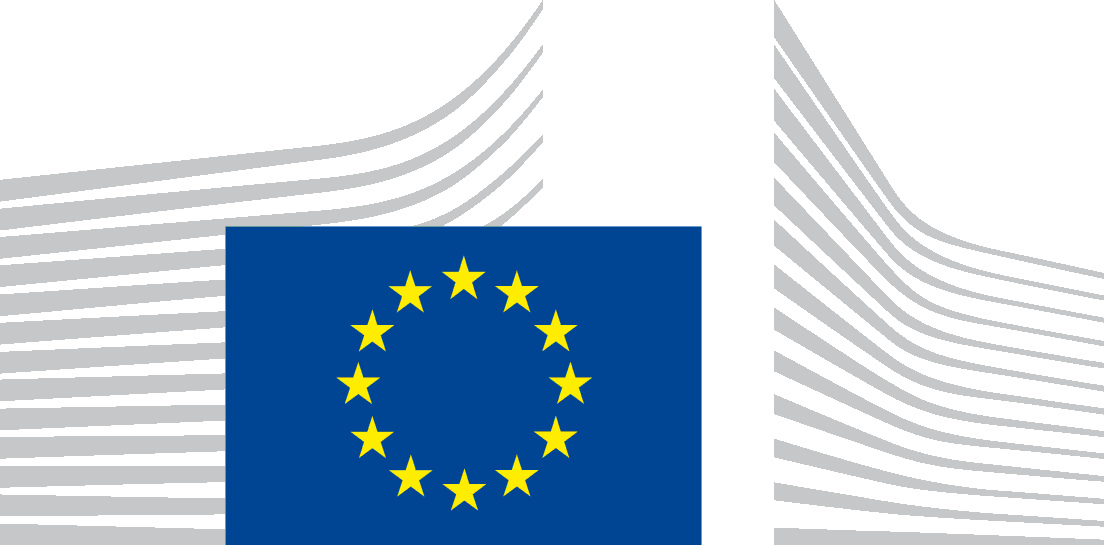 EUROPEAN COMMISSIONDIRECTORATE GENERALJOINT RESEARCH CENTREDirectorate F – Health, Consumers and Reference MaterialsUnit F1 Health in SocietyNature of activities Yes/NoPeriod (From –  To)Entity Information(Name, Country, Public/Private)Specifications/Details 1. Do you have current ownership or financial investments, including stocks or shares in a legal entity related to the topic of ECICC that have a value of more than 10.000 EUR per legal entity, or entitling you to a voting right of 5% or more in such a legal entity (list all if more than one)?Yes No MM/YYYY – MM/YYYY Companies or organisations in which the financial interest is placed[Describe the relevant field of activity and your involvement] 2. Do you have current direct interests of immediate family members that could undermine your independence*?Yes No MM/YYYY – MM/YYYY - Name, Place - Type: public, private, etc.[Describe your activity, function] 3. Did you have in the past five years:Employment, Consultancy (including services as an advisor), as well as non-remunerated position or any other relation with a legal entity with relevance to the activities of ECICC? If yes, please specify the amounts.Yes No MM/YYYY – MM/YYYY - Name, Place - Type: public, private, etc.- Amount[Describe your professional activities in relation to the activities of this project] 4. Did you have in the past five years: a membership of a managing or advisory body or equivalent structure with interest in the field of CRC and/or in relation to ECICC activities (list all if more than one)? **Yes No MM/YYYY – MM/YYYY - Name, Place - Type: public, private, etc.[Describe the function of the institution, and your role specifying if you have participated in a decision-making process)5. Did you in the past five years: participate in working groups/activities with interest in the field of CRC and/or in relation to ECICC activities (list all if more than one)? **Yes No  MM/YYYY – MM/YYYY- Name, Place - Type: public, private, etc.[Describe the function of the institution, and your role specifying if you have participated in a decision-making process)6. Did you receive in the past five years: research support to you or your research entity, including grants, prizes and/or other funding in the field of CRC and/or in relation to ECICC activities? If yes, please specify the amounts.Yes No MM/YYYY – MM/YYYY - Name, Place - Type: public, private, etc.- Amount[Describe the research conducted] 7. Are you currently or have you been the principal investigator or investigator of research studies relevant to ECICC topics? Yes No MM/YYYY – MM/YYYY- Name, Place - Type: public, private, etc.[Describe your role in the study and cite it if published]8. Do you have intellectual property rights (IPR) such as patents, trademarks, copyrights or others?Yes No MM/YYYY – MM/YYYY - Name, Place - Type: public, private, etc.[Describe the IPRs] 9. OtherYes No MM/YYYY – MM/YYYY - Name, Place - Type: public, private, etc.[Describe other activities, function, website] 